Fill your bucket this summer by doing things that feel good to you! Our Summer Bucket List Challenge has some great ideas or create your own. Set a goal and then get to fillin’ your bucket! 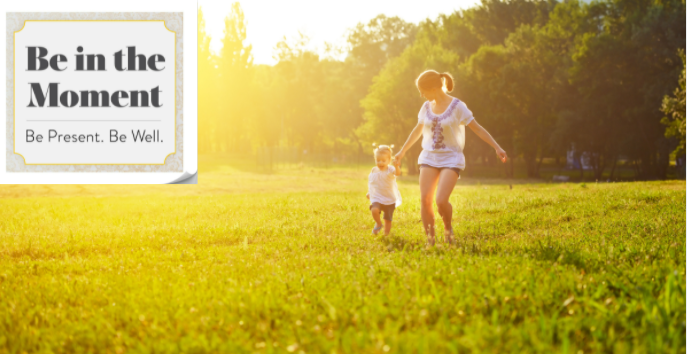 Track your fun for 30 days by checking 10 days off your bucket list.                                                                                        Email your completed form to ___________________Treat yo’ self!Self-careStargaze—contemplate just how amazing life is Use PTO to leave work early to do your own thing! Enjoy a book or magazine at your favorite cafe Tap in to your artistic side with sidewalk chalk Take a nap or read in the warm shadeSay “no” to something that feels stressful Say “yes!” to something fun and indulgentRelax in the bath, pool, hot tub, lake—you choose Sit outside, close your eyes, and just listenI like to move it, move it!Active livingDance to music that moves youBeat the heat—get up for an early morning walk/run Start your day with yoga in the sunshineWalk to do an errand or get a summer treatTry a NEW activity—geocaching, paddle boarding, etc. Grab a friend and go for a bike rideWork in your garden or yardHand wash your carGo for a hike and have a picnicGet ‘er done!Goals, productivity, professional developmentGet rid of 25 items from your houseOrganize a space—don’t forget before and after photos Set one professional or personal goal for the summer Don't check work email when you are on vacation    Make an emergency/natural disaster plan with family Aim for a no-waste week—reduce, reuse, recycleListen to a professional/personal development podcast Read an article that will help you toward a goalPlan a fall/winter vacationSunday—fun day!Weekend ideas with friends and familyGo campingVisit a museum—pose like an exhibit (pictures!) Catch a summer blockbuster to escape the heat Have fun with animals—zoo, aquarium, or your petGo to an outdoor concert, festival, fair or sports gameTry an outdoor ropes course or zipliningGo to brunch or have a picnic in the parkVisit a pool, river, lake, or coast for a water adventure Tour your local town or a new city you want to seeFor the love of full bellies!Food and drinkMake a healthy, cool summer treat—share the recipe! Organize a progressive dinner with some neighbors Enjoy a treat from an ice-cream truckMake real homemade lemonade (no powdered stuff!) Eat your favorite summer produce—savor every bite Have a BBQ and snap a photo of the grill masterTry a cold summer soup recipe Make fruit popsiclesPick up fruits and veggies from a farmers' marketYou do you!Create your own list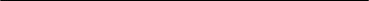 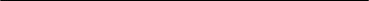 